33. ŠKOLNÍ TÝDENod 29. dubna do 3. května 2024INFORMACE K VÝUCECO NÁS ČEKÁ V TOMTO TÝDNUPOZNÁMKYČESKÝ JAZYK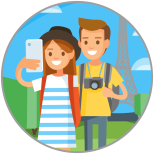 - číslovky- skloňování číslovek dva , tři- slovesaMATEMATIKA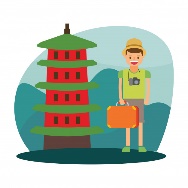 - zkoumáme číselnou osu- tělesa- rýsujeme podle instrukcíČAS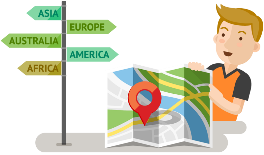 - člověk – trávicí soustava- první republika – průmysl, kultura, školstvANGLIČTINA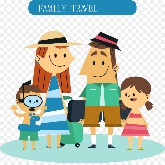 - at the doctor- illnesses and injuries